Ionic Bonding:  Determining Chemical FormulasIntroductionIonic bonds are formed when electron(s) are lost by an atom, and a different  atom takes the electron(s).  Atoms become ions when the electron transfer takes place.  Positive ions, called cations, lack electrons.  Negative ions, called anions, have extra electrons.  The attraction between positives and negatives is called electrostatic attraction.  Oppositely charged ions are attracted to each other, while like charged ions are repelled from one another.  The number of electrons that are exchanged is the key to determine a chemical formula.  In a compound, the number of positives must be equal to the number of negatives.  Compounds do not have + or - signs in them.  The + and - charges on the ions have been attracted to each other, and cancel each other out when an ionic compound is formed.  If a + or - sign is written, this indicates that an ion exists, not a compound.  In order to complete an ionic compound, you must equate the number of positives with the right number of negatives, and vice versa.Polyatomic ions are covalently bonded groups of atoms that together form a single ion.  Their charges do not change, and must be memorized.  A list of some common polyatomic ions can be found in Appendix B.Procedure1. Color all cations blue and all anions red.2. Cut out the ions.  On a sheet of paper, make the following compounds by piecing the ions together.  Glue them in place.  Then, write the formula for the compound.	1.  Magnesium Chloride			6.  Potassium Sulfide	2.  Aluminum Sulfate				7.  Calcium Hydroxide	3.  Hydrogen Fluoride				8.  Rubidium Iodide	4.  Gallium Nitrate				9.  Copper (I) Oxide	5.  Lithium Chloride		        		10. Sodium Carbonate3. Complete problems 11-40, write the formula without the aid of the cut and paste ions.	11.  Mercury (II) Chloride	12.  Iron (III) Chloride	13.  Hydrogen Iodide	14.  Aluminum Oxide	15.  Calcium Nitrate	16.  Sodium Cyanide	17.  Aluminum Bromide	18.  Iron (II) Sulfate	19.  Lithium Fluoride	20.  Silver Carbonate	21.  Barium Acetate	22.  Ammonium Nitrate 	23.  Zinc Oxide	24.  Tin (IV) Oxide	25.  Sodium Arsenate	26.  Calcium Oxide	27.  Cadmium (II) Chloride	28.  Tin (II) Chloride	29.  Sodium Phosphate	30.  Potassium Chromate	31.  Iron (III) Nitrate	32.  Chromium (I) Iodide	33.  Radium Bromide	34.  Ammonium Phosphate	35.  Copper (I) Sulfate	36.  Ammonium Hydroxide	37.  Hydrogen Iodate	38.  Calcium Hypochlorite	39.  Sodium Oxalate	40.  Silver ChlorideUsed by permission of Steiner Enterprises.  To order CheMags, call 1-800-SARGENT.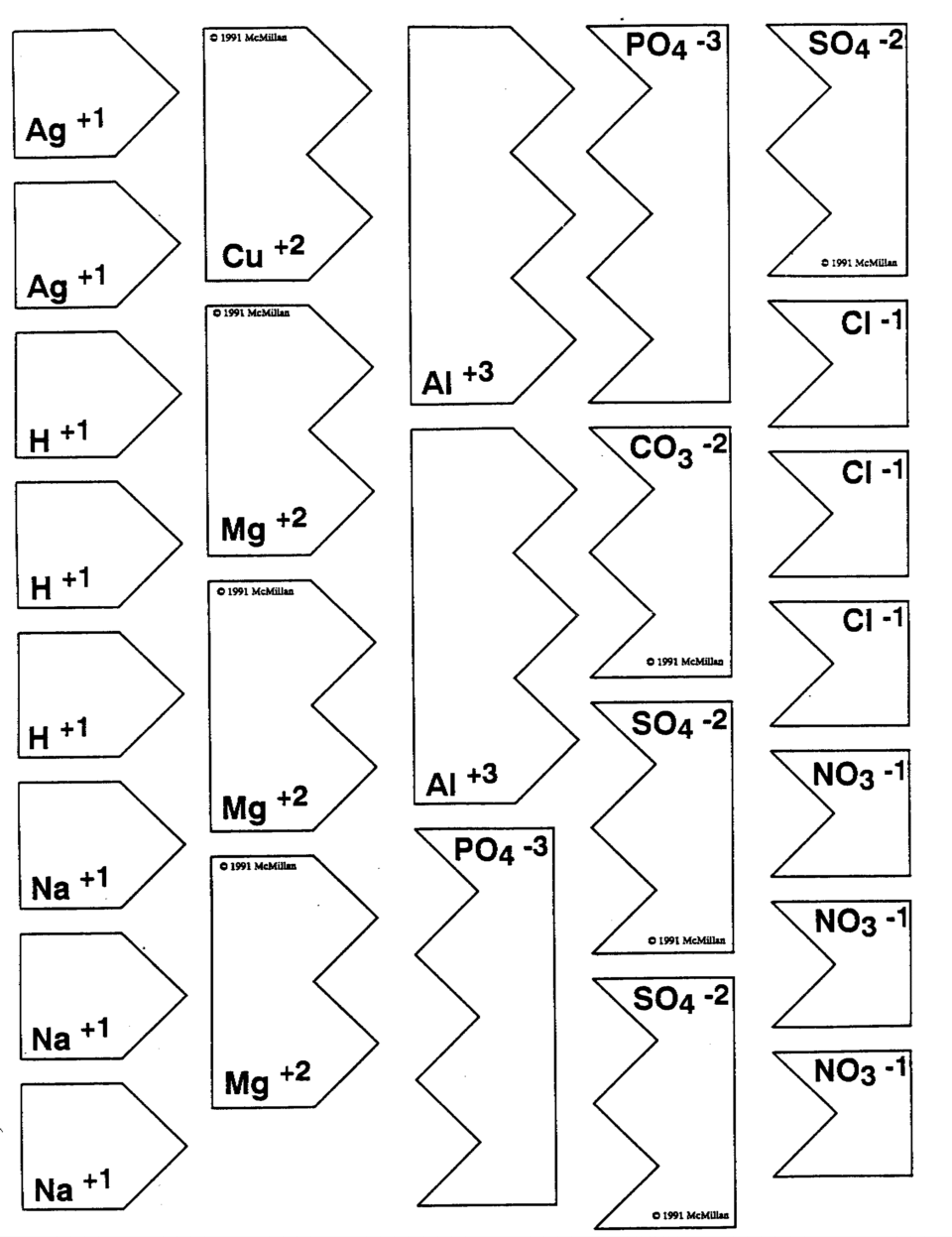 Used by permission of Steiner Enterprises.  To order CheMags, call 1-800-SARGENT.